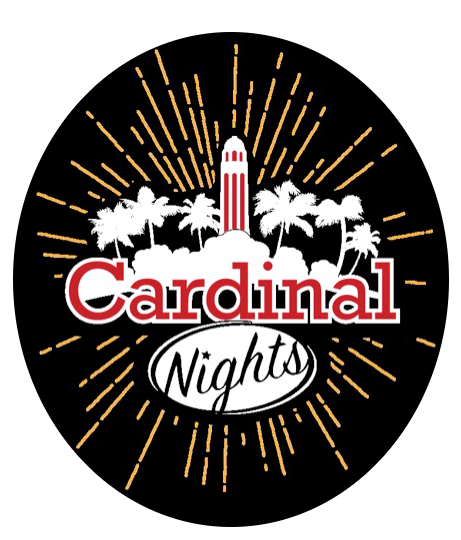 Make sure to subscribe to our mailing list at mailman.stanford.edu, just look up CardinalNights.Fall Quarter 20199/26 – Build A Critter9/27 – Welcome Back Fall Fest9/28 – MemAud Concert10/3 – JOKER Private Screening10/10 – Laser Tag10/11 – Pumpkin Decorating10/12 – The Lion King Screening10/18 – Pick Your Own Movie Night10/19 – Halloween Haunt at Great America10/25 – Halloween Haunt at Great America (round 2) 11/1 – Harriet/Terminator: Dark Fate Private Screenings11/8 – Spiderman: Far From Home Screening11/9 – Stanford Night at the Sharks11/14 – Glow Mini Golf11/15 – Paint Night Studio11/21 – Frozen II Private Screening12/6 – Stress Less12/7 – WinterFest at Great AmericaAND SO MUCH MORE!Like Us On FacebookFacebook.com/CardinalNights QUESTIONS?Contact CardinalNights@Stanford.eduMake sure to subscribe to our mailing list at mailman.stanford.edu, just look up CardinalNights.Fall Quarter 20199/26 – Build A Critter9/27 – Welcome Back Fall Fest9/28 – MemAud Concert10/3 – JOKER Private Screening10/10 – Laser Tag10/11 – Pumpkin Decorating10/12 – The Lion King Screening10/18 – Pick Your Own Movie Night10/19 – Halloween Haunt at Great America10/25 – Halloween Haunt at Great America (round 2) 11/1 – Harriet/Terminator: Dark Fate Private Screenings11/8 – Spiderman: Far From Home Screening11/9 – Stanford Night at the Sharks11/14 – Glow Mini Golf11/15 – Paint Night Studio11/21 – Frozen II Private Screening12/6 – Stress Less12/7 – WinterFest at Great AmericaAND SO MUCH MORE!Like Us On FacebookFacebook.com/CardinalNights QUESTIONS?Contact CardinalNights@Stanford.edu